ОБЩИНСКА ИЗБИРАТЕЛНА КОМИСИЯ – ЛЪКИ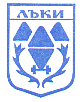 Гр.Лъки, ул.”Възраждане” №18, тел.03052/22 00, факс 03052/21 68, е-mail: oik1615@cik.bgРЕШЕНИЕ № 83 - МИ/НРгр. Лъки, 23.10.2015 год.ОТНОСНО: Регистриране на застъпници на кандидатската листа на политическа партия „Българска социалдемокрация“ в изборите за общински съветници и за кметове на 25 октомври 2015 г. в община ЛЪКИ.Постъпило е заявление с Вх. № 6 от 23.10.2015 г. (Приложение № 68-МИ от изборните книжа) във входящия регистър на застъпниците, за участие в изборите за общински съветници и за кметове на 25 октомври 2015 г. от Софка Димитрова Янкова, в качеството му на упълномощен представител на партията, за участие в изборите за общински съветници и кметове на 25 октомври 2015 г. в община Лъки. Към заявлението - Приложение № 68-МИ от изборните книжа, са приложени следните документи: списък с имената и ЕГН на застъпниците – (1 /един/ брой застъпник) на хартия в един екземпляр и на технически носител в excel формат. След извършена от „Информационно обслужване" АД, проверка на данните, съдържащи се в горепосочения списък, не се установиха грешки за предложените застъпници.С оглед гореизложеното и на основание чл. 87, ал. 1, т. 18, чл. 118, ал. 1 във връзка с ал. 2, чл. 117, ал. 4 от Изборния кодекс и Решение № 2113 - МИ/11.09.2015 г. на ЦИК Общинска избирателна комисия – Лъки,Р Е Ш И:РЕГИСТРИРА 1 (един) брой застъпник за участие в изборите за общински съветници и за кметове на 25 октомври 2015 г. на кандидатската листа на партия „Българска социалдемокрация“ съгласно Списък, представляващ Приложение №1, неразделна част от настоящото решение.Издава удостоверения за регистрация на застъпниците, посочени в към настоящото решение съгласно Приложение № 72-МИ от изборните книжа.Настоящото решение на ОИК може да бъде обжалвано пред ЦИК по реда на чл.88, ал.1 от Изборния кодекс в срок от 3 дни от обявяването му. Председател:Иванка ЯнковаСекретар:Захари МилановВзето  на 23.10.2015 год. в 16.30 часаПриложение № 1СПИСЪКНА  ЗАСТЪПНИЦИТЕ НА  ПП „Българска социалдемокрация“ЗА МЕСТНИ ИЗБОРИобщина Лъки 2015 год. СПИСЪКНА  ЗАСТЪПНИЦИТЕ НА  ПП „Българска социалдемокрация“ЗА МЕСТНИ ИЗБОРИобщина Лъки 2015 год. СПИСЪКНА  ЗАСТЪПНИЦИТЕ НА  ПП „Българска социалдемокрация“ЗА МЕСТНИ ИЗБОРИобщина Лъки 2015 год. СПИСЪКНА  ЗАСТЪПНИЦИТЕ НА  ПП „Българска социалдемокрация“ЗА МЕСТНИ ИЗБОРИобщина Лъки 2015 год. № по ред№ по редСобствено,бащино и фамилно име на застъпникаСобствено,бащино и фамилно име на застъпникаЕГН/ЛН на застъпникаЕГН/ЛН на застъпника1.1.Станимир Емилов ЯнковСтанимир Емилов Янков……………………………………